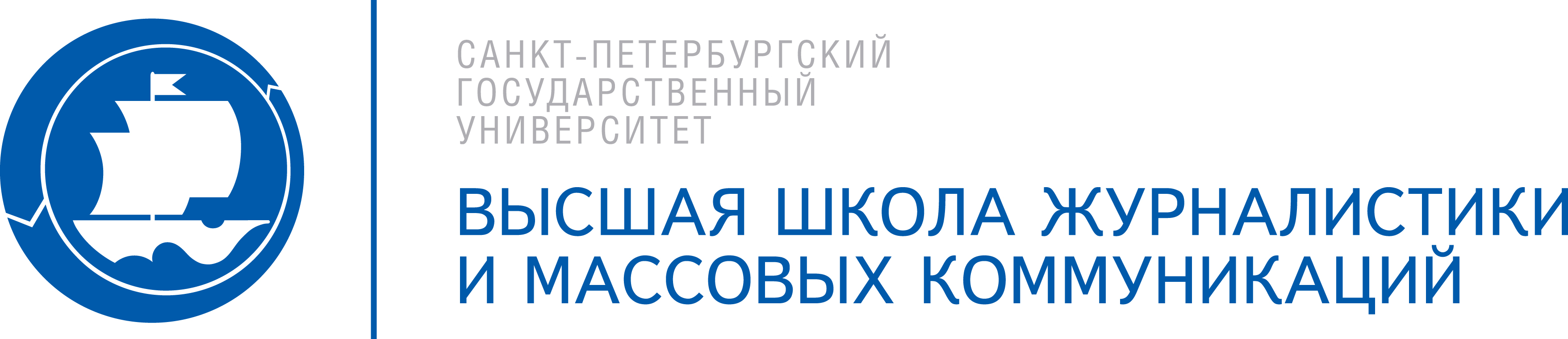 Программа 14-ой международной конференции «Медиа в современном мире. Молодые исследователи»11 марта, среда9.30–10.30 – Регистрация участников (601 ауд.)10.30 – Открытие конференции. Пленарное заседание (603 ауд.)12.30–14.00 – кофе-брейк (503 ауд.) 14.00–16.00 – СЕКЦИИ И КРУГЛЫЕ СТОЛЫ- Культура понимания как профессиональное кредо журналиста (303 ауд.)Ведущие: проф. С. И. Сметанина, аспирант О. Путинцева- Медиадискурс в современных гуманитарных исследованиях (102 ауд.)Ведущая: научный сотрудник МГУ им. М. В. Ломоносова Д. Ю. Кульчицкая- Свобода слова в политической культуре Востока и Запада (512 ауд.)Ведущие: доц. А. Ю. Быков, магистрант М. Медведева- Кроссплатформенность в медиадизайне: бумага плюс цифра (603 ауд.)Ведущий: преп. П. А. Орлов- ХХ столетие в отечественной исторической публицистике: события, проблемы, имена (304 ауд.)Ведущие: проф. А. Н. Кашеваров, аспирант Е. Манькова16.30–18.30 – Семинар «70-летие Победы: современные подходы к освещению истории Великой Отечественной войны в СМИ» (303 ауд.)Ведущие: проф. Н. Л. Волковский, магистрант В. Староверкина12 марта, четверг10.00–12.30 – VIII конкурс научных работ молодых исследователей. Очный тур номинации «Журналистика» (603 ауд.)СЕКЦИИ И КРУГЛЫЕ СТОЛЫ11.00–12.20 – Журналистика сообществ как медиа феномен – лекция Джо Гримма, профессора Мичиганского университета, США (303 ауд.)12.30–13.30 – кофе-брейк (503 ауд.)13.00–13.30 – мультимедийное шоу StuDDesign (603 ауд.)Отчетная работа студентов кафедры медиадизайна и информационных технологий СЕКЦИИ И КРУГЛЫЕ СТОЛЫ- Периодическая печать: современная практика и эффективность функционированияЧасть I (304 ауд.)Ведущие: проф. А. Н. Тепляшина, магистрант К. Омельченко- Этика и эстетика речевого поведения. Часть I (611 ауд.)Ведущие: ст. преп. Е. А. Щеглова, студент Я. Рахматуллина- Медиапространство Евразийского союза: стратегии развития (303 ауд.)Ведущие: доц. З. Ф. Хубецова, магистрант К. Постникова- Периодическая печать: современная практика и эффективность функционирования (304 ауд.)Ведущие: проф. А. Н. Тепляшина, магистрант К. Омельченко- Герои телеэкрана. Кто? Как? Почему? (612 ауд.)Ведущие: проф. М. А. Бережная, аспирант К. Григорьева13 марта, пятница9.30–11.00 – СЕКЦИИ И КРУГЛЫЕ СТОЛЫ - Периодическая печать: современная практика и эффективность функционированияЧасть II (304 ауд.)Ведущие: проф. А. Н. Тепляшина, магистрант К. Омельченко- Этика и эстетика речевого поведения. Часть II (611 ауд.)Ведущие: ст. преп. Е. А. Щеглова, студент Я. Рахматуллина- Общественные проблемы в зеркале тележурналистики (612 ауд.) Ведущие: проф. В. Ф. Познин, магистрант Е. Лазебная- Журналистика о научных открытиях: поиск диалога с аудиторией (604 ауд.) Ведущие: ст. преп. Н. А. Павлушкина, студент И. Шувалов11.30–12.30 – Закрытие конференции, церемония награждения (603 ауд.)Награждение лучших докладчиков конференцииНаграждение лауреатов и призеров VIII конкурса научных работ молодых исследователей12.30–13.30 – Постеминар. Подводя итоги (обсуждение опубликованных тезисов) (603 ауд.)Ведущая: проф. С. И. СметанинаВысшая школа журналистики и массовых коммуникаций Санкт-Петербургского государственного университета: Санкт-Петербург, 1-я линия Васильевского острова, д. 26 (станция метро «Василеостровская»).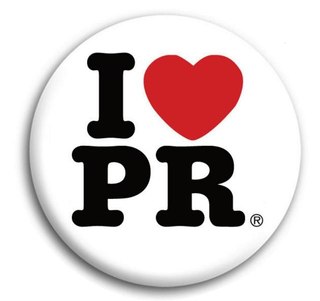 - PR в политике: пространство Web.2.0 (611 ауд.)Ведущие: доц. И. А. Быков, студент В. Гультяева- Технологии создания и продвижения медиабренда (512 ауд.)Ведущие: доц. Е. А. Каверина, доц. В. Н. Домнин, студент Я. Митяева,бренд-менеджер Т. Анохина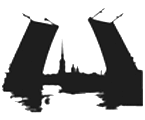 11.00–14.00 – Петербургская журналистика в лицах. Выездной семинар в музее истории печати Петербурга (наб. Мойки, д. 32)Ведущие: доц. Е. С. Сонина, студент Д. Мамедова13.30–15.30 – VIII конкурс научных работ молодых исследователей.Очный тур номинации «Прикладные коммуникации» (603 ауд.)14.00–17.00 – Русская журналистика XVIII – XX вв.: эволюция в социокультурном контексте.
Выездная секция в музее-квартире Н. А. Некрасова (Литейный пр., д. 36)Ведущие: доц. К. А. Алексеев, ст. преп. К. В. Силантьев, студент А. Адрипольская13.00–15.00 – Александринский театр. Круглый стол «Рецензия как вид театрального дискурса» (по итогам просмотра спектакля «Третий выбор») Ведущая: доц. М. Н. Дробышева